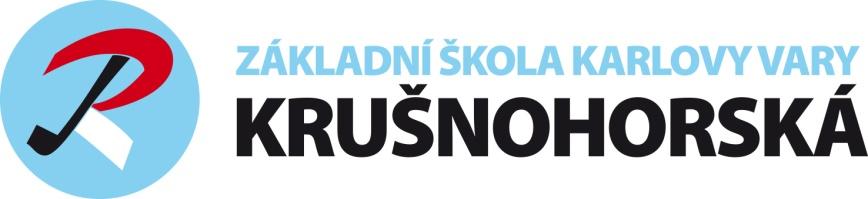 KLASIFIKAČNÍ ŘÁDZákladní školy Karlovy Vary, Krušnohorská 11, příspěvková organizacese sídlem Krušnohorská 735/11, Karlovy Vary, 360 10Tento Klasifikační řád je součástí Školního řádu.I.  Hodnocení výsledků vzdělávání žákůVychází z posouzení míry dosažení výstupů pro jednotlivé předměty školního vzdělávacího programu. Hodnocení je pedagogicky zdůvodněné, odborně správné a doložitelné a respektuje individuální vzdělávací potřeby žáků a doporučení školského poradenského zařízení.Pravidla hodnocení žáků - Zásady a způsob hodnocení a sebehodnoceníza první pololetí je vydán žákovi výpis z vysvědčení; na konci 2. pololetí se vydává žákovi vysvědčení,hodnocení výsledků vzdělávání žáka na vysvědčení je vyjádřeno klasifikačním stupněm (dále jen "klasifikace"),škola převede slovní hodnocení do klasifikace nebo klasifikaci do slovního hodnocení v případě přestupu žáka na školu, která hodnotí odlišným způsobem, a to na žádost této školy nebo zákonného zástupce žáka, u žáka s vývojovou poruchou učení rozhodne ředitel školy o použití slovního hodnocení na základě žádosti zákonného zástupce žáka,Do vyššího ročníku postoupí žák, který na konci druhého pololetí prospěl ze všech povinných předmětů stanovených školním vzdělávacím programem s výjimkou předmětů výchovného zaměření stanovených rámcovým vzdělávacím programem a předmětů, z nichž byl uvolněn. Do vyššího ročníku postoupí i žák prvního stupně základní školy, který již v rámci prvního stupně opakoval ročník, a žák druhého stupně základní školy, který již v rámci druhého stupně opakoval ročník, a to bez ohledu na prospěch tohoto žáka,Nelze-li žáka hodnotit na konci prvního pololetí, určí ředitel školy pro jeho hodnocení náhradní termín, a to tak, aby hodnocení za první pololetí bylo provedeno nejpozději do dvou měsíců po skončení prvního pololetí. Není-li možné hodnotit ani v náhradním termínu, žák se za první pololetí nehodnotí.Nelze-li žáka hodnotit na konci druhého pololetí, určí ředitel školy pro jeho hodnocení náhradní termín, a to tak, aby hodnocení za druhé pololetí bylo provedeno nejpozději do konce září následujícího školního roku. V období měsíce září do doby hodnocení navštěvuje žák nejbližší vyšší ročník, popřípadě znovu devátý ročník.Nelze-li žáka z některého nebo ze všech předmětů v prvním nebo druhém pololetí hodnotit ani v náhradním termínu, uvádí se na vysvědčení slovo „nehodnocen (a)“Má-li zákonný zástupce žáka pochybnosti o správnosti hodnocení na konci prvního nebo druhého pololetí, může do 3 pracovních dnů ode dne, kdy se o hodnocení prokazatelně dozvěděl, nejpozději však do 3 pracovních dnů od vydání vysvědčení, požádat ředitele školy o přezkoumání výsledků hodnocení žáka; je-li vyučujícím žáka v daném předmětu ředitel školy, krajský úřad. Pokud není stanoveno jinak, ředitel školy nebo krajský úřad nařídí komisionální přezkoušení žáka, které se koná nejpozději do 14 dnů od doručení žádosti nebo v termínu dohodnutém se zákonným zástupcem žáka.chování žáka ve škole a na akcích pořádaných školou se v případě použití klasifikace hodnotí na vysvědčení stupni:Stupeň 1 (velmi dobré)Žák uvědoměle dodržuje pravidla chování a ustanovení vnitřního řádu školy. Méně závažných přestupků se dopouští ojediněle. Žák je však přístupný výchovnému působení a snaží se své případné pochybení napravit.
Stupeň 2 (uspokojivé)Chování žáka je v rozporu s pravidly chování a s ustanoveními školního řádu. Zpravidla se přes důtku třídního učitele a důtku ředitele školy dopouští dalších přestupků, narušuje výchovně vzdělávací činnost školy. Ohrožuje bezpečnost a zdraví svoje nebo jiných osob. Druhým stupněm z chování lze rovněž hodnotit žáka, jenž z celkového počtu zameškaných hodin získal 11-24 neomluvených hodin.Stupeň 3 (neuspokojivé)Chování žáka ve škole je v příkrém rozporu s pravidly slušného chování. Dopustí se
takových závažných přestupků proti školnímu řádu nebo provinění, že je jimi vážně
ohrožena výchova nebo bezpečnost a zdraví jiných osob. Záměrně narušuje hrubým
způsobem výchovně vzdělávací činnost školy. Zpravidla se přes důtku ředitele školy
dopouští dalších přestupků. Třetím stupněm z chování lze rovněž hodnotit žáka, jenž
z celkového počtu zameškaných hodin získal 25 a více neomluvených hodin.
O udělení 2. nebo 3. stupně z chování rozhoduje ředitel školy na základě projednání
v pedagogické radě, a to na základě návrhu třídního učitele. Třídní učitel je povinen
předjednat před pedagogickou radou návrh na snížení známky z chování s ostatními
pedagogickými pracovníky, kteří daného žáka učí.výsledky vzdělávání žáka v jednotlivých povinných a nepovinných předmětech stanovených školním vzdělávacím programem se v případě použití klasifikace hodnotí na vysvědčení stupni prospěchu:1 – výbornýŽák ovládá požadované poznatky, fakta, pojmy a zákonitosti uceleně, přesně a úplně
a chápe vztahy mezi nimi. Samostatně a tvořivě uplatňuje osvojené poznatky a dovednosti při řešení teoretických i praktických úkolů, při výkladu a hodnocení jevů a zákonitostí. Pohotově vykonává požadované intelektuální a motorické činnosti. Účelně si organizuje svoji práci. Myslí logicky správně, zřetelně se u něho projevuje samostatnost, originalita a tvořivost. Jeho ústní a písemný projev je správný, přesný a výstižný. Grafický projev je přesný a estetický. Výsledky jeho činnosti jsou kvalitní, pouze s menšími nedostatky. Dokáže pracovat s informacemi a spolupracovat s ostatními. Je schopen samostudia. 2 – chvalitebnýŽák ovládá požadované poznatky, fakta, pojmy a zákonitosti v podstatě uceleně, přesně a úplně. Pohotově vykonává požadované intelektuální a motorické činnosti. Samostatně a produktivně nebo podle menších podnětů učitele uplatňuje osvojené poznatky a dovednosti při řešení teoretických a praktických úkolů, při výkladu a hodnocení jevů a zákonitostí. Myslí správně, v jeho myšlení se projevuje logika a tvořivost, někdy originalita. Jeho ústní a písemný projev mívá menší nedostatky ve správnosti, přesnosti a výstižnosti. Kvalita výsledků činnosti je zpravidla bez podstatných nedostatků. Grafický projev je estetický, bez větších nepřesností. Je schopen samostatně nebo s menší pomocí studovat vhodné texty. Při práci s informacemi má drobné problémy, zvláště v jejich zpracování a uplatnění. Při spolupráci s ostatními vyžaduje pouze drobnou podporu nebo pomoc.
3 – dobrýŽák má v ucelenosti, přesnosti a úplnosti osvojení požadovaných poznatků, faktů, pojmů a zákonitostí nepodstatné mezery. Při vykonávání požadovaných intelektuálních a motorických činností projevuje nedostatky. Má problémy s organizací vlastní práce. Podstatnější nepřesnosti a chyby dovede za pomocí učitele korigovat. V uplatňování osvojených poznatků a dovedností při řešení teoretických a praktických úkolů se dopouští chyb. Uplatňuje poznatky a provádí hodnocení jevů a zákonitostí podle podnětů učitele. Jeho myšlení je vcelku správné, ale málo tvořivé, neoriginální, v jeho logice se vyskytují chyby. V ústním a písemném projevu má nedostatky ve správnosti, přesnosti a výstižnosti. V kvalitě výsledků jeho činnosti se projevují častější nedostatky, grafický projev je méně estetický a má menší nedostatky. Je schopen samostatně studovat podle návodu učitele. Při práci s informacemi má častější problémy, jak při jejich získávání a třídění, tak zvláště
v jejich zpracování a uplatnění. Při spolupráci s ostatními vyžaduje podporu a pomoc.
4 – dostatečnýŽák má v ucelenosti, přesnosti a úplnosti osvojení požadovaných poznatků závažné
mezery. Při provádění požadovaných intelektuálních a motorických činností je málo
pohotový a má větší nedostatky. V uplatňování osvojených poznatků a dovedností při
řešení teoretických a praktických úkolů se vyskytují závažné chyby. Nedokáže si
samostatně zorganizovat vlastní práci, vyžaduje výraznou pomoc učitele. Při využívání
poznatků pro výklad a hodnocení jevů je nesamostatný. V logice myšlení se vyskytují
závažné chyby, myšlení není tvořivé. Jeho písemný a ústní projev má vážné nedostatky ve správnosti, přesnosti a výstižnosti. V kvalitě výsledků jeho činnosti a v grafickém projevu se projevují nedostatky, grafický projev je málo estetický. Závažné nedostatky a chyby dovede žák s pomocí učitele opravit. Při samostatném studiu má velké těžkosti. Při práci s informacemi má zásadní problémy, často je nedovede zpracovat. Při spolupráci s ostatními vyžaduje výraznou podporu nebo pomoc ostatních.
5 – nedostatečnýŽák si požadované poznatky neosvojil uceleně, přesně a úplně, má v nich závažné
a značné mezery. Jeho dovednost vykonávat požadované intelektuální a motorické
činnosti má velmi podstatné nedostatky. V uplatňování osvojených vědomostí a dovedností při řešení teoretických a praktických úkolů se vyskytují velmi závažné chyby. Při výkladu a hodnocení jevů a zákonitostí nedovede své vědomosti a dovednosti uplatnit ani s podněty učitele. Neprojevuje samostatnost v myšlení, vyskytují se u něho časté logické nedostatky. V ústním a písemném projevu má závažné nedostatky ve správnosti, přesnosti i výstižnosti. Kvalita výsledků jeho činnosti a grafický projev mají vážné nedostatky. Závažné nedostatky a chyby nedovede opravit ani s pomocí učitele. Nedovede samostatně studovat. Nedovede pracovat s informacemi, má problémy s jejich vyhledáváním. Nedokáže spolupracovat s ostatními i přes jejich pomoc a podporu. Dále je možné takto hodnotit žáky za nedostatečnou přípravu na vyučování (např. chybějící pomůcky nutné k výuce), včetně nesplněných, popř. nevypracovaných úkolů. Rovněž
mohou být tím stupněm hodnoceni žáci, jejichž práce (např., domácí, samostatné, písemné apd.) nejsou označené jménem a příjmením žáka nebo odevzdané (i elektronicky) do stanoveného termínu.celkové hodnocení žáka na vysvědčení se vyjadřuje stupni:prospěl s vyznamenáním - není-li v žádném povinném předmětu hodnocen při celkové
klasifikaci stupněm horším než "chvalitebný", průměr z povinných předmětů (chování
se do průměru nepočítá) nemá horší než 1,50 a jeho chování je velmi dobré
prospěl - není-li v žádném z povinných předmětů hodnocen při celkové klasifikaci
stupněm "nedostatečný"neprospěl - je – li v některém povinném předmětu při celkové klasifikaci hodnocen
stupněm „nedostatečný“jestliže je žák z výuky některého předmětu v prvním nebo ve druhém pololetí uvolněn, uvádí se na vysvědčení místo hodnocení slovo „uvolněn(a)“,při hodnocení podle písmene j) jsou výsledky vzdělávání žáka a chování žáka ve škole a na akcích pořádaných školou hodnoceny tak, aby byla zřejmá úroveň vzdělání žáka, které dosáhl zejména vzhledem k očekávaným výstupům formulovaným v učebních osnovách jednotlivých předmětů školního vzdělávacího programu, k jeho vzdělávacím a osobnostním předpokladům a k věku žáka. Klasifikace zahrnuje ohodnocení píle žáka a jeho přístupu ke vzdělávání i v souvislostech, které ovlivňují jeho výkon,při hodnocení žáka podle písmen j) a k) se na prvním stupni použije pro zápis stupně hodnocení číslice, na druhém stupni se použije slovní označení stupně hodnocení podle písmen j) a k),v případě, že žák (žákyně) v daném pololetí nemá alespoň 50% aktivní účasti na vyučování v některém z předmětů z důvodů časté absence nebo častých omluv z důvodů nepřipravenosti na vyučování či omluvy ze zdravotních důvodů a není možné žáka (žákyni) klasifikovat, bude žák (žákyně) před uzavřením klasifikace v daném pololetí muset vykonat přezkoušení v rozsahu daného učiva a v termínu stanoveném ředitelem školy. V případě, že se žák (žákyně) nedostaví k přezkoušení bez řádné omluvy, bude klasifikován(a) známkou nedostatečný,výchovnými opatřeními jsou pochvaly nebo jiná ocenění a kázeňská opatření. Ředitel školy může na základě vlastního rozhodnutí nebo na základě podnětu žákovi po projednání v pedagogické radě udělit pochvalu nebo jiné ocenění za mimořádnou úspěšnou práci. Při porušení povinností stanovených tímto školním řádem lze podle závažnosti porušení žákovi uložit:napomenutí třídního učitele,důtku třídního učitele,důtku ředitele školy.Pravidla pro udělení těchto opatření řeší „Zásady pro udělení kázeňských opatření“, které jsou součástí tohoto Školního řádu.2. Pravidla hodnocení žáků - Kritéria pro hodnocenípři celkové klasifikaci přihlíží učitel k věkovým zvláštnostem žáka i k tomu, že žák mohl v průběhu klasifikačního období zakolísat v učebních výkonech pro určitou indispozici,      hodnocení průběhu a výsledků vzdělávání a chování žáků pedagogickými pracovníky je jednoznačné, srozumitelné, srovnatelné s předem stanovenými kritérii, věcné, všestranné, pedagogicky zdůvodněné, odborně správné a doložitelné,podklady pro hodnocení a klasifikaci získávají vyučující zejména: soustavným pozorováním žáka, sledováním jeho výkonů a připravenosti na vyučování, různými druhy zkoušek (písemné, ústní, grafické, praktické, pohybové) kontrolními písemnými pracemi, analýzou výsledků různých činností žáka, konzultacemi s ostatními vyučujícími,žák 2. až 9. ročníku základní školy má z každého předmětu za pololetí dvojnásobek  známek než je týdenní hodinová dotace předmětu; získávají vyučující průběžně během celého klasifikačního období,  není přípustné ústně přezkušovat žáky koncem klasifikačního období z látky celého tohoto období,zkoušení je prováděno zásadně před kolektivem třídy, nepřípustné je individuální přezkušování po vyučování v kabinetech; výjimka je možná jen při diagnostikované vývojové poruše, kdy je tento způsob doporučen ve zprávě psychologa,      učitel oznamuje žákovi výsledek každé klasifikace, klasifikaci zdůvodňuje a poukazuje na klady a nedostatky hodnocených projevů, výkonů, výtvorů; po ústním vyzkoušení oznámí učitel žákovi výsledek hodnocení okamžitě; výsledky hodnocení písemných zkoušek a prací a praktických činností oznámí žákovi nejpozději do 14 dnů; učitel sděluje všechny známky, které bere v úvahu při celkové klasifikaci, zástupcům žáka a to zejména prostřednictvím zápisu do elektronické nebo papírové žákovské knížky (pouze 1. stupeň) - současně se sdělováním známek žákům. 3. Pravidla pro sebehodnocení žáků sebehodnocení je důležitou součástí hodnocení žáků, posiluje sebeúctu a sebevědomí žáků,je zařazováno do procesu vzdělávání průběžně všemi vyučujícími, způsobem přiměřeným věku žáků,chyba je přirozená součást procesu učení. Pedagogičtí pracovníci se o chybě se žáky baví, žáci mohou některé práce sami opravovat, hodnocení žákova výkonu nelze provést jen klasifikací, musí být doprovázeno rozborem chyb žáka; chyba je důležitý prostředek učení,při sebehodnocení se žák snaží vyjádřit:  - co se mu daří - co mu ještě nejde - jak bude pokračovat dálpedagogové vedou žáka, aby komentoval svoje výkony a výsledky.na konci pololetí žák písemnou nebo ústní formou provede sebehodnocení v oblasti:- zodpovědnost- motivace k učení- sebedůvěra - vztahy v třídním kolektivu 4. Způsob hodnocení žáků se speciálními vzdělávacími potřebamizpůsob hodnocení a klasifikace žáka vychází ze znalosti příznaků postižení a uplatňuje se ve všech vyučovacích předmětech, ve kterých se projevuje postižení žáka na obou stupních základní školy,při způsobu hodnocení a klasifikaci žáků pedagogičtí pracovníci zvýrazňují motivační složku hodnocení, hodnotí jevy, které žák zvládl; při hodnocení se doporučuje užívat různých forem hodnocení, např. bodové ohodnocení, hodnocení s uvedením počtu chyb apod.,při klasifikaci žáků se doporučuje upřednostnit širší slovní hodnocení; způsob hodnocení projedná třídní učitel a výchovný poradce s ostatními vyučujícími,třídní učitel sdělí vhodným způsobem ostatním žákům ve třídě podstatu individuálního přístupu a způsobu hodnocení a klasifikace žáka,vyučující respektuje doporučené způsoby práce a hodnocení žáka, popsané ve zprávě o pedagogicko - psychologickém vyšetření; volí takové způsoby prověřování znalostí žáka, ve kterých se co nejméně projevuje zdravotní postižení (např. doplňování jevů místo diktátů, ústní zkoušení místo písemných prací či naopak, zkrácený rozsah písemných prací).podle druhu postižení využívá speciální metody, postupy, formy a prostředky vzdělávání a hodnocení, kompenzační, rehabilitační a učební pomůcky, speciální učebnice a didaktické materiály,5. Zásady pro udělení kázeňských opatření a) Napomenutí TU za ojedinělé porušování školního řádu,za 3 poznámky kázeňského charakteru v ŽK, ID nebo TK za ztrátu nebo zničení ŽK, ID,za opakované zapomínání (5x)b) Důtka třídního učitele za opakované porušování Školního řádu,za agresivní chování vůči spolužákům (i ojedinělé),za 1 - 5 neomluvených hodin nebo součet 2 hodin při neomluvených pozdních příchodech zákonným zástupcem,za opakované pozdní příchody do školy,za 6. poznámku kázeňského charakteru v ŽK, ID nebo TK v jednom pololetíza drzé chování vůči učiteli a zaměstnanci školy,za jednotlivé projevy vandalismu na škole,za opakovanou ztrátu ŽK,ID nebo její poškození,za nedovolené opuštění prostoru školy,za jakékoliv drobné krádeže,c) Důtka ředitele školy:za opakované nevhodné formy chování vůči spolužákům,za nošení zdraví ohrožujících předmětů do školy (nábojnice, nože, dětské zbraně, slzný plyn, pyrotechnické pomůcky, cigarety, drogy),za 6 a více hodin neomluvené absence, za pořízení nepovoleného záznamu a za pořízení a uveřejnění na sociální síti nepovoleného záznamu  mobilním  telefonem, kamerou, tabletem  apod. ,za drzé a agresivní chování vůči učiteli a zaměstnanci školy, za urážku učitele či zaměstnance školy,za opakované vážné přestupky vůči školnímu řádu,za vážný přestupek ve škole, který byl v šetření policie,za opakované projevy vandalismu na škole,za kouření v prostorách školy,za prokázanou krádež ve škole většího významu,za prokázanou šikanu,za požití omamné látky (alkohol, drogy) v prostorách školy nebo její prokázání v době vyučováníTřídní učitel neprodleně oznámí řediteli školy uložení důtky třídního učitele. Důtku ředitele školy lze žákovi uložit pouze po projednání v pedagogické radě.Ředitel školy nebo třídní učitel neprodleně oznámí uložení napomenutí nebo důtky a jeho důvody prokazatelným způsobem žákovi a jeho zákonnému zástupci.V Karlových Varech dne 28.10.2018.								      Mgr. Josef Šrámek								          ředitel školy